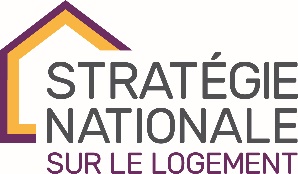 GABARIT CADRE DE MESURE 
DE LA PERFORMANCE (CMP)(RÉSULTAT DE LA DÉMONSTRATION 001) Solutions novatrices soutenant les domaines et les populations prioritaires de la SNL. Les résultats sont mis en valeur dans des ensembles 
de logements abordables, évalués et diffusés pour que d’autres puissent les reproduire(RÉSULTAT DE LA DÉMONSTRATION 002) Amélioration de l’information et des outils permettant de mettre en œuvre et de reproduire des solutions novatrices pour le secteur 
du logement abordable (RÉSULTAT DE LA DÉMONSTRATION 003) Création d’occasions de collaboration entre les entreprises, les collectivités et les intervenants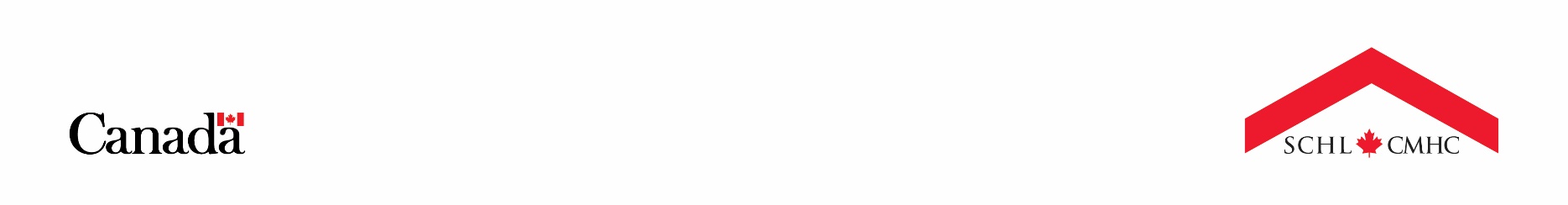 001.1 Résultats et répercussions relatives à la SNL.Se rapporter au formulaire de demande, section 4.2[Insérer éléments de la section 4.2 du formulaire 
de demande] 001.2 Des études de cas mettant en lumière des projets importants 
de la SNL sont mises à disposition.  001.3 Pourcentage et types de participants qui envisageraient de mettre 
en œuvre des innovations dans leurs propres projets. 001.4 Nombre d’activités ou de produits de transfert des connaissances 
à disposition pour consultation et portée de l’accessibilité (régionale, pancanadienne ou autre). 002.1 Nombre d’intervenants du secteur du logement qui ont participé 
ou qui ont accédé aux activités de transfert des connaissances et de développement des capacités. 002.2 Nombre et types d’intervenants du secteur du logement 
qui participent à des activités liées à la mise à l’échelle après 
leur participation à des activités de démonstration.  003.1 Nombre de partenariats mis en œuvre dans le cadre 
des démonstrations. 003.2 Liste des résultats des partenariats en matière de collaboration. 